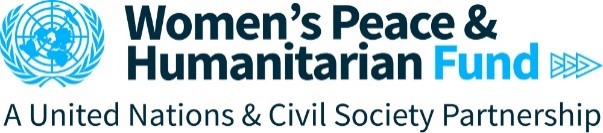 Formulario de solicitud para la Ventana de Financiación de WPHF para mujeres defensoras de los derechos humanos (WHRD): modalidad de financiación flexibleComplete cada una de las preguntas que se encuentran a continuación y envíe la solicitud a: WPHF-WHRD@unwomen.org.  La financiación flexible se ofrece a las mujeres defensoras de los derechos humanos (WHRD) desde/trabajando en países en crisis o afectados por conflictos*, que, debido a sus compromisos con los derechos humanos y la paz, corren riesgos (o los han corrido en el pasado y cuyas consecuencias siguen poniendo en peligro su seguridad o capacidad para sostener su trabajo. * Consulte los países de referencia que podrían ser elegibles para recibir apoyo: Lista de asuntos que se hallan sometidos al Consejo de Seguridad de la ONU, Resolución del Consejo de Seguridad de las Naciones Unidas S/2024/10/Rev.1: https://undocs.org/Home/Mobile?FinalSymbol=S%2F2024%2F10%2FREV.1%2FADD.2&Language=E&DeviceType=Desktop&LangRequested=False   Por lo tanto, las WHRD necesitan apoyo urgente y rápido para garantizar su protección y participación segura en los esfuerzos de consolidación de la paz.La financiación flexible no está destinada a organizaciones de la sociedad civil ni a la ejecución de programas. La red de seguridad de la Ventana de Financiación del Fondo para la Mujer, la Paz y la Acción Humanitaria (WPHF) para las WHRD busca reforzar la seguridad y la protección de las mujeres defensoras de los derechos humanos. Para ello, esta ventana brinda, entre otros, los siguientes beneficios: Cobertura de gastos de reubicación temporal (alojamiento, alimentación, transporte, etc.)Cobertura de gastos de seguridad y protección (transporte seguro, capacitación sobre seguridad, etc.)Equipos (teléfono móvil, computadora, sistemas de seguridad, cámaras, etc.)Atención personal (apoyo de salud mental, etc.)Asistencia jurídica Cobertura de gastos de repatriación El monto máximo de las subvenciones es de USD 10.000. El apoyo no puede superar los seis meses de duración.Verifique que la información de contacto que proporcione sea una vía de comunicación segura con la que se sienta cómoda. Tras haber enviado la solicitud, recibirá un correo electrónico de confirmación. Próximos Pasos: Si se considera su solicitud, ésta se enviará a las organizaciones no gubernamentales (ONGs) internacionales asociadas de la Ventana de Financiación de WPHF para defensoras de DDHH, quienes se comunicarán con usted. Estas organizaciones se reservan el derecho de hacer otras preguntas, aplicar sus propios criterios y tomar la decisión final. El hecho de que una ONG internacional se comunique con usted no significa que automáticamente se le asignará la subvención.  Acepto que mi solicitud se transfiera a una ONG internacional asociada de la Ventana de Financiación de WPHF para WHRD.País de origenUbicación actual (*si difiere del lugar de origen)Nombre completoEdadNúmero de personas a cargo que corren riesgos y recibirán apoyo a través de la solicitud:*Una persona a cargo es una niña o un niño menor de 18 años o un/una integrante de la familia que vive con usted cuyo cuidado y bienestar dependen de usted.0 – 17 años 18 años y másDirección de correo electrónico segura*:*Una dirección de correo electrónico segura es una dirección a la que podemos escribirle para seguir hablando de su solicitud. Si siente que el contacto con WPHF puede representar un riesgo para usted, le sugerimos que, como mínimo, utilice una computadora segura con conexión segura a Internet, cree una nueva cuenta de correo electrónico, y ponga esa dirección en la solicitud.Número de teléfono/WhatsApp/Signal:(Proporcione una forma segura de ponerse en contacto con usted, incluido el código de país. Puede incluir un segundo número o un contacto y números alternativos en caso de que tengamos problemas para comunicarnos con usted.)Contacto 1: Nombre/número de contacto alternativo:Contacto 1: Nombre/número de contacto alternativo:¿Cómo se enteró de la existencia de este fondo? Si es referido por una agencia de la ONU u otra organización, por favor nombre las organizaciones.☐ WPHF ☐ ONG/Sociedad Civil ☐ Agencia de las Naciones Unidas☐ Otro☐ WPHF ☐ ONG/Sociedad Civil ☐ Agencia de las Naciones Unidas☐ Otro ¿Está solicitando por sí misma o en nombre de una defensora de DDHH? La completo yo Lo completo en nombre de una WHRD La completo yo Lo completo en nombre de una WHRDSi la solicitud se completa en nombre de una defensora de DDHH, proporcione su información de contacto. Nombre completo:Dirección de correo electrónico: Número de teléfono seguro: Organización asociada (si corresponde):Nombre completo:Dirección de correo electrónico: Número de teléfono seguro: Organización asociada (si corresponde):¿Es parte de una organización/red? En caso afirmativo, proporcione el nombre y el sitio web (si existe).Nombre: Sitio web:Nombre: Sitio web:1. Describa una reseña sobre su experiencia como mujer defensora de los derechos humanos. ¿Cómo ha llevado adelante pacíficamente las actividades de derechos humanos en su comunidad/país? (Por favor, incluya los nombres de cualquier organización o individuo con el que haya estado colaborando).Límite de palabras: 200-400.2. ¿Qué amenazas selectivas ha sufrido o teme sufrir debido a sus actividades relacionadas con los derechos humanos y la paz? ¿También describa si estas amenazas han afectado a sus dependientes, y cómo?Límite de palabras: 200-400.3. ¿Cuándo ocurrieron específicamente estas amenazas? Incluya el historial / patrones y las líneas de tiempo de las amenazas enfrentadas?4. ¿De qué manera estas amenazas selectivas afectan su capacidad para continuar con su trabajo?Límite de palabras: 200-400.5. ¿Qué ayuda necesita con urgencia para que usted o las personas a su cargo esté/n protegidas y pueda/n continuar con sus actividades en favor de los derechos humanos y la paz? Límite de palabras: 200-400.6. Si no se pueden cubrir todas las necesidades, indique las que son prioritarias para mejorar su situación de seguridad.Límite de palabras: 100-200.7. Especifique el importe de la financiación que solicita.Tenga en cuenta que la cantidad máxima que se puede solicitar es USD 10.000. Especificar las líneas de pedido principales (necesidades)Partida (necesidades)Presupuesto estimado7. Especifique el importe de la financiación que solicita.Tenga en cuenta que la cantidad máxima que se puede solicitar es USD 10.000. Especificar las líneas de pedido principales (necesidades)7. Especifique el importe de la financiación que solicita.Tenga en cuenta que la cantidad máxima que se puede solicitar es USD 10.000. Especificar las líneas de pedido principales (necesidades)7. Especifique el importe de la financiación que solicita.Tenga en cuenta que la cantidad máxima que se puede solicitar es USD 10.000. Especificar las líneas de pedido principales (necesidades)7. Especifique el importe de la financiación que solicita.Tenga en cuenta que la cantidad máxima que se puede solicitar es USD 10.000. Especificar las líneas de pedido principales (necesidades)7. Especifique el importe de la financiación que solicita.Tenga en cuenta que la cantidad máxima que se puede solicitar es USD 10.000. Especificar las líneas de pedido principales (necesidades)7. Especifique el importe de la financiación que solicita.Tenga en cuenta que la cantidad máxima que se puede solicitar es USD 10.000. Especificar las líneas de pedido principales (necesidades)7. Especifique el importe de la financiación que solicita.Tenga en cuenta que la cantidad máxima que se puede solicitar es USD 10.000. Especificar las líneas de pedido principales (necesidades)7. Especifique el importe de la financiación que solicita.Tenga en cuenta que la cantidad máxima que se puede solicitar es USD 10.000. Especificar las líneas de pedido principales (necesidades)Total:8. Duración aproximada de esta financiación destinada a reforzar su seguridad.Tenga en cuenta que la duración máxima de la ayuda es de seis meses.9. A fin de que podamos evaluar su solicitud, indique el nombre y el contacto de al menos una persona de referencia perteneciente a una organización nacional o internacional que conozca su trabajo, y que esté disponible para responder preguntas.Esta persona NO debe ser un familiar.Las referencias se facilitan de forma voluntaria y no deben ser remuneradas.REFERENCIA 1 (obligatoria) Nombre:Organización:Correo electrónico:Teléfono/teléfono móvil: (incluya el código de área)REFERENCIA 2 (opcional):Nombre:Organización:Correo electrónico:Teléfono/teléfono móvil: (incluya el código de área)REFERENCIA 1 (obligatoria) Nombre:Organización:Correo electrónico:Teléfono/teléfono móvil: (incluya el código de área)REFERENCIA 2 (opcional):Nombre:Organización:Correo electrónico:Teléfono/teléfono móvil: (incluya el código de área)10. Indique si ha presentado una solicitud similar ante otra organización o si anteriormente recibió apoyo (financiero o de otro tipo) por parte de una organización, ya que esto nos ayudará con la coordinación.Si ha recibido apoyo en el pasado, esto no afectará automáticamente su elegibilidad. Sí         NoEn caso afirmativo, proporcione el nombre de la organización: ¿Cuándo fue esto? Qué apoyo se solicitó/financió: Sí         NoEn caso afirmativo, proporcione el nombre de la organización: ¿Cuándo fue esto? Qué apoyo se solicitó/financió:(Opcional) Siéntase libre de proporcionar o adjuntar información adicional (enlaces web, documentos, etc.)